INDICAÇÃO Nº 4927/2018Indica ao Poder Executivo Municipal estudos para realização de Operação Tapa Buracos em toda a extensão da rua Dr. Felício Nogueira, Residencial Furlan  neste município.Excelentíssimo Senhor Prefeito Municipal,                       Nos termos do Art. 108 do Regimento Interno desta Casa de Leis, dirijo-me a Vossa Excelência para sugerir que, por intermédio do Setor competente, sejam realizados estudos para realização de Operação Tapa Buracos em toda a extensão da rua Dr. Felício Nogueira, Residencial Furlan  neste município.Justificativa:Segundo morador se faz necessária o recapeamento da referida rua que está muito esburacada.Plenário “Dr. Tancredo Neves”, em 30 de outubro de 2.018.                                                       Celso Ávila-vereador-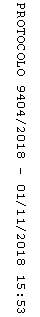 